RAGHAVENDRA						    																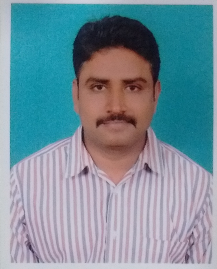 Email: raghavendra.333354@2freemail.com 		__________________________________________________________________________________________OBJECTIVETo obtain a challenging position in the reputed organization, this can provide opportunities and an environment to enrich my knowledge.To use my competencies to bring out the best in myself so to reap the best results for the organization.To work with full dedication and commitment towards the organization.SUMMARY:Over 2 years of Experience in Hospital Administration as Operations Executive and Insurance Coordinator at People’s Hospital, Pragathi Nagar,Hyderabad.Over 5 years of Experience in Hospital Administration as Front Office Executive & Billing Executive in DivyaSree Hospital&KK Hospital, Anantapur.ACADEMIC QUALIFICATIONS:WORK EXPERIENCE: Working as Insurance Coordinator –Prime Hospitals (Multi specialty), Ameerpet, Hyderabad (Aug 2016 - Till date)RESPONSIBILITIESPerform various administrative and clinical duties under the direction of administrator. To meet Departmental Heads in coordination of their activities and formulate programs for the Hospital in solving Administrative problems.Obtaining approvals from various insurance companies utilizing both paper and electronic authorization.Coordinating with Insurance Companies for coverage, rejections and queries involving authorizations.Uploading approvals in the software and encoding the data in excel sheet for tracking purposes.Organizing and sorting approved and rejected request in preparation for patient booking schedule.Checking of Surgery Booking List to validate patient’s request for surgery.Liaises with insurance providers, doctors, medical coders, and rarely patients regarding eligibility, schedule of benefits, and other queries.Schedule appointments for patients.Maintain medical records.Answering calls for appointments Refer patients to appropriate staff concerning queries about medicines and treatment Maintain records of purchased equipment and other medical supplies Initiate and maintain correspondence with patients and insurance companies Daily patient’s rounds enquire about their problem/complaints and to ensure that patient is being taken care.Ensure accurate application of contractual prices and discounts,schedule of benefits, correct allocation of benefits,collection of deductibles,co-payments,observance of policy limits and adherence to claims submission protocols.CORE STRENGTH:   Presentation Abilities 	Computer Literate Marketing Strategy COMPUTER SKILLS:MS OFFICEProficient in Microsoft Excel, Access databases.Knowledge HIMS softwareLANGUAGES KNOWN English, Hindi, Telugu, Kannada & TamilPERSONAL INFORMATION:Date of Birth		:	25 – 08– 1979 Marital Status		:	UnmarriedNationality		:	IndianDate: 09/1/2017Place: Hyderabad.							(RAGHAVENDRA)Graduation from Gulbarga University.Intermediate from Govt. Junior college, ANANTAPUR.SSC from Jawahar School, Dharmavaram,Anantapur (dist)